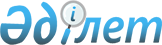 О проведении Международных спортивных игр государств-участников Содружества Независимых Государств
					
			Утративший силу
			
			
		
					Постановление Правительства Республики Казахстан от 20 февраля 2003 года N 180. Утратило силу постановлением Правительства Республики Казахстан от 12 мая 2009 года № 691       Сноска. Утратило силу постановлением Правительства РК от 12.05.2009 № 691.       В целях расширения интеграции государств-участников Содружества Независимых Государств в области физической культуры и спорта Правительство Республики Казахстан постановляет: 

      1. Принять предложение Агентства Республики Казахстан по туризму и спорту и Международной конфедерации спортивных организаций о проведении с 26 по 30 июня 2003 года в городе Астане Международных спортивных игр государств-участников Содружества Независимых Государств (далее - Международные игры). 

      2. Утвердить прилагаемый состав организационного комитета по подготовке и проведению Международных игр. 

      3. Агентству Республики Казахстан по туризму и спорту совместно с акиматом города Астаны, Министерством образования и науки Республики Казахстан, Министерством культуры, информации и общественного согласия Республики Казахстан провести культурно-спортивный праздник торжественного открытия Международных игр, приуроченного к Международному дню борьбы с наркоманией. 

      4. Министерству внутренних дел Республики Казахстан обеспечить общественный порядок в местах проживания участников Международных игр и проведения соревнований. 

      5. Министерству здравоохранения Республики Казахстан организовать медицинское обслуживание участников Международных игр. 

      6. Министерству культуры, информации и общественного согласия Республики Казахстан оказать содействие совместно с Комитетом по борьбе с наркоманией и наркобизнесом Министерства юстиции Республики Казахстан в организации культурной программы участников Международных игр и обеспечить широкое освещение в средствах массовой информации хода их подготовки и проведения. 

      7. Министерству транспорта и коммуникаций Республики Казахстан оказать содействие в перевозке участников Международных игр. 

      8. Министерству иностранных дел Республики Казахстан оказать содействие в оформлении въездных и выездных документов участникам и официальным лицам Международных игр по списку, представленному Агентством Республики Казахстан по туризму и спорту. 

      9. Финансирование мероприятий по подготовке и проведению Международных игр осуществить за счет и в пределах средств, предусматриваемых в республиканском бюджете на 2003 год соответствующим государственным учреждениям-администраторам программ, ответственным за исполнение этих мероприятий. 

      10. Контроль за исполнением настоящего постановления возложить на Агентство Республики Казахстан по туризму и спорту.       Премьер-Министр 

      Республики Казахстан 

Утвержден         

постановлением Правительства 

Республики Казахстан    

от 20 февраля 2003 года N 180  Состав 

организационного комитета по подготовке и проведению 

Международных спортивных игр государств-участников 

Содружества Независимых Государств Мухамеджанов               - Заместитель Премьер-Министра 

Бауржан Алимович             Республики Казахстан, председатель Турлыханов                 - Председатель Агентства Республики 

Даулет Болатович             Казахстан по туризму и спорту, 

                             заместитель председателя Рогатин                    - президент Международной конфедерации 

Борис Николаевич             спортивных организаций, заместитель 

                             председателя (по согласованию) Абенов                     - советник Премьер-Министра Республики 

Султан Мурашевич             Казахстан Айдарханов                 - вице-Министр здравоохранения 

Арман Тергеуович             Республики Казахстан Алимбекова                 - начальник финансово-экономического 

Гульнар Смадиловна           отдела Агентства Республики Казахстан 

                             по туризму и спорту Байбулов                   - Председатель Комитета по борьбе с 

Болат Абылкахович            наркоманией и наркобизнесом 

                             Министерства юстиции Республики 

                             Казахстан Бектурганов                - вице-Министр образования и науки 

Нуралы Султанович            Республики Казахстан Борщевский                 - директор Департамента гуманитарного 

Сергей Ефимович              сотрудничества Исполнительного 

                             комитета СНГ (по согласованию) Ефименко                   - первый вице-президент Международной 

Анатолий Нестерович          конфедерации спортивных организаций 

                             (по согласованию) Жумагулов                  - заведующий Отделом социально- 

Бакытжан Турсынович          культурного развития Канцелярии 

                             Премьер-Министра Республики Казахстан Закирьянов                 - президент Казахской академии спорта и 

Кайрат Кайруллинович         туризма (по согласованию) Канагатов                  - заместитель Председателя Агентства 

Елсияр Баймухамедович        Республики Казахстан по туризму и 

                             спорту Куралов                    - председатель Центрального совета 

Утепкали Нысангалиевич       физкультурно-спортивного общества 

                             профсоюзов "Казахстан" 

                             (по согласованию) Куанышев                   - вице-Министр иностранных дел 

Дулат Оразбекович            Республики Казахстан Козлов                     - советник Департамента гуманитарного 

Александр Сергеевич          сотрудничества Исполнительного 

                             комитета СНГ (по согласованию) Мухамеджанов               - заместитель акима города Астаны 

Тулеген Мухамеджанович Пасько                     - заместитель директора Департамента 

Игорь Петрович               гуманитарного сотрудничества и 

                             экологической безопасности 

                             Исполнительного комитета СНГ 

                             (по согласованию) Пшенко                     - ответственный секретарь Постоянного 

Константин Андреевич         комитета Межпарламентской Ассамблеи 

                             государств-участников СНГ по культуре, 

                             информации, туризму и спорту (по 

                             согласованию) Разложко                   - руководитель спортивных программ 

Василий Степанович           Международной конфедерации спортивных 

                             организаций (по согласованию) Лавриненко                 - первый вице-Министр транспорта и 

Юрий Иванович                коммуникаций Республики Казахстан Отто                       - вице-Министр внутренних дел Республики 

Иван Иванович                Казахстан Рябченко                   - первый вице-Министр культуры, 

Олег Григорьевич             информации и общественного согласия 

                             Республики Казахстан Утеулина                   - советник Премьер-Министра 

Хафиза Мухтаровна            Республики Казахстан 
					© 2012. РГП на ПХВ «Институт законодательства и правовой информации Республики Казахстан» Министерства юстиции Республики Казахстан
				